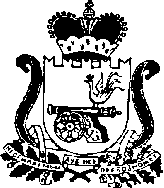 СОВЕТ ДЕПУТАТОВЧИСТИКОВСКОГО СЕЛЬСКОГО ПОСЕЛЕНИЯРУДНЯНСКОГО РАЙОНА СМОЛЕНСКОЙ ОБЛАСТИРЕШЕНИЕот  09.04.2021 года           № 124Заслушав доклад старшего менеджера Администрации Чистиковского сельского поселения Руднянского района Смоленской области Храповицкой Н.Н.  «Об исполнении бюджета Чистиковского сельского поселения за 2020 год», Совет депутатов Чистиковского сельского поселения Руднянского района Смоленской области       РЕШИЛ:Одобрить проект решения Совета депутатов Чистиковского сельского поселения Руднянского района Смоленской области «Об утверждении отчёта об исполнении бюджета Чистиковского сельского поселения Руднянского района Смоленской области за 2020 год».Направить проект решения Совета депутатов Чистиковского сельского поселения Руднянского района Смоленской области «Об утверждении отчёта об исполнении бюджета Чистиковского сельского поселения Руднянского района Смоленской области за 2020 год» с соответствующими документами и материалами для рассмотрения на публичных слушаниях.Опубликовать проект решения Совета депутатов Чистиковского сельского поселения Руднянского района Смоленской области «Об утверждении отчёта об исполнении бюджета Чистиковского сельского поселения Руднянского района Смоленской области за 2020 год» в газете «Руднянский голос».Контроль за исполнением настоящего решения возложить на старшего менеджера Администрации Чистиковского сельского поселения Руднянского района Смоленской области Храповицкую Н.Н.Глава муниципального образованияЧистиковского сельского поселенияРуднянского района Смоленской области                                 А.А. ПанфиловО рассмотрении проекта решения Совета депутатов Чистиковского сельского поселения Руднянского района Смоленской области  «Об утверждении отчёта об исполнении бюджета Чистиковского сельского поселения Руднянского  района Смоленской области за 2020 год»